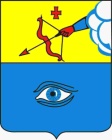 ПОСТАНОВЛЕНИЕ__22.11.2023___                                                                                      № ___29/21__ г. ГлазовО подготовке к празднованию Нового года – 2024 в городе ГлазовеВ целях сохранения народных традиций, руководствуясь Уставом города Глазова, Планом городских мероприятий,П О С Т А Н О В Л Я Ю:Провести в городе Глазове общегородские мероприятия, посвященные подготовке и встрече  Нового года – 2024:Общегородской праздник «Никольская ярмарка. Огни города» (далее -  Общегородской праздник) – 23 декабря 2023 года на площади Свободы с 12:00 часов до 19:00 часов; Развлекательные культурно-массовые мероприятия, посвящённые встрече Нового года – 2024 – 1 января 2024 года на площади Свободы с 01:30 часов до 03:00 часов, в Парке культуры и отдыха им. М. Горького с 01:30 часов до 02:30 часов.Управлению культуры, спорта и молодежной политики Администрации города Глазова обеспечить организацию проведения Общегородского праздника, организовать на площади Свободы проведение развлекательного культурно-массового мероприятия, посвящённого встрече Нового года – 2024.Муниципальному бюджетному учреждению культуры «Глазовский краеведческий музей» организовать проведение Общегородского праздника. Муниципальному бюджетному учреждению культуры «Культурный центр «Россия» организовать в Парке культуры и отдыха им. М. Горького проведение развлекательного культурно-массового мероприятия, посвящённого встрече Нового года – 2024.Управлению жилищно-коммунального хозяйства Администрации города Глазова организовать регулярную очистку от снега площадок, используемых для проведения общегородских мероприятий. Управлению экономики, развития города, промышленности, потребительского рынка и предпринимательства Администрации города Глазова организовать торговое обслуживание праздничных мероприятий. Рекомендовать Межмуниципальному отделу Министерства внутренних дел России «Глазовский» осуществить обеспечение общественного порядка и общественной безопасности во время проведения мероприятий, посвященных подготовке и встрече  Нового года – 2024 (по согласованию).Настоящее постановление подлежит официальному опубликованию. Контроль за исполнением настоящего постановления возложить на Первого заместителя Главы Администрации города Глазова.Администрация муниципального образования «Городской округ «Город Глазов» Удмуртской Республики»(Администрация города Глазова) «Удмурт Элькунысь«Глазкар»  кар округ»муниципал кылдытэтлэн Администрациез(Глазкарлэн Администрациез)Глава города ГлазоваС.Н. Коновалов